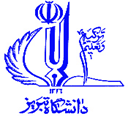 عنوان طرح پیشنهادی: ..............................................................................................................................................................................................نام و نام خانوادگی:				شماره تلفن همراه:واحد سازمانی:					پست سازمانی:نوع استخدام:					میزان تحصیلات:رشته تحصیلی:					سابقه:نوع پیشنهاد:  نوآورانه و ابتکاری                                حل مسئله و رفع مشکل                                   بهبود کیفیتحوزه مربوط پیشنهاد:  معاونت پشتیبانی و توسعه منابع              معاونت پژوهشی              معاونت آموزشی و تحصیلات تکمیلی               معاونت فرهنگی و اجتماعی                           معاونت دانشجویی     قلمرو و دامنه پیشنهاد: سطح دانشگاه                                           تعدادی از واحدها                                         یک واحدپیش بینی اثربخشی پیشنهاد : کیفی                                                                    کمی1-روش قبلی یا جاری (بیان مسئله) :2-روش اجرایی شدن پیشنهاد:3-پیشینه اجرای پیشنهاد:4-مزایای روش پیشنهادی:5-زمان مورد نیاز اجرایی شدن طرح پیشنهادی:6- امکانات مورد نیاز7- برآورد بار مالی اجرای طرح پیشنهادی :8- برآورد تقریبی ریالی منافع ناشی از اجرای طرح پیشنهادی:9- محدودیت ها و موانع احتمالی اجرای پیشنهاد:*  در صورت پذیرش پیشنهاد و اجرایی شدن طرح پیشنهادی آیا مایل به همکاری هستید؟** از نظر شما مجری و متولی اجرای پیشنهاد پس از پذیرش چه واحدی در دانشگاه است؟ 